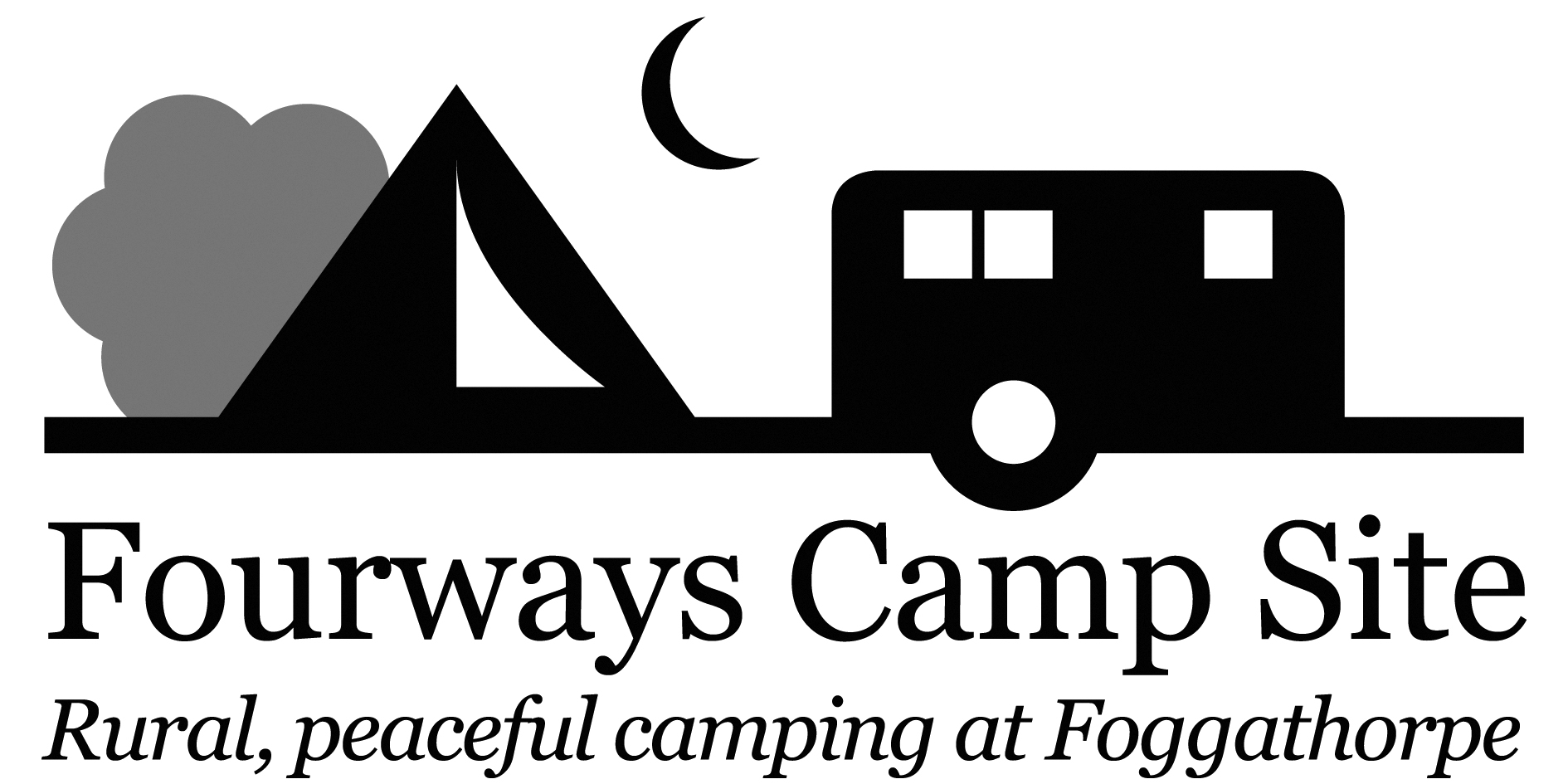 All prices are per night for 1 pitch, 1 vehicle, 2 adults and 2 children for caravan, campervan, motor home, tent or trailer tent.Grass Pitch Rate £15.00 / NightGrass Pitch Rate with EHU £18.00 /NightExtra Adult per night £2Extra Child per night £1Awning/Gazebo per night £2Small Porch per night £1Large Tents subject to surcharge of £2 per nightAdditional Car £3 per nightDogs £1 per night Shower freeMaximum occupancy per unit is 6 people.Arrival after 12 noon Departure before 11amEmail: fourwayscampsite@ymail.comWWW.fourwayscampsite.comTEL: 07432 491526 Martin or 07768 755585 Sue / 01757 289930 FourwaysFourways Camp Site, Foggathorpe, Nr York, YO8 6PR…………………………………………………………………………………………………………………………………… BOOKING IN FORM TO BE COMPLETED ON DAY OF ARRIVAL AND RETURNED WITH FULL PAYMENTNAME ………………………………………………………………………………………………………………………………………………ADDRESS………………………………………………………………………………………………………………………………………….……………………………………………………………………………………………………………………………………………………………………………………………………………………………………………………………………………………………………………………TEL NO …………………………………………………………………………………………………………………………………………….EMAIL ………………………………………………………………………………………………………………………………………………CAR REGISTRATION …………………………………………………………………………………………………………………………MEMBER NO …………………………………………………………………………………………………………………………………..TYPE OF UNIT…………………………………………………………………………………………………………………………………..ARRIVAL DATE………………………………………………………………………………………………………………………………….DEPARTURE DATE…………………………………………………………………………………………………………………………….NUMBER OF NIGHTS………………………………………………………………............................................................NUMBER OF ADULTS………………………………………………………………………………………………………………………..NUMBER OF CHILDREN………………………………………………………………….....................................................NUMBER OF DOGS…………………………………………………………………………………………………………………………….DEPOSIT PAID …………………………………………………………………………………………………………………………………...